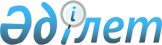 О присвоении наименований и переименовании улиц Кайыршахтинского сельского округаРешение акима Кайыршахтинского сельского округа города Атырау Атырауской области от 1 августа 2023 года № 501
      В соответствии с подпунктом 4) статьи 14 Закона Республики Казахстан "Об административно-территориальном устройстве Республики Казахстан", статьей 37 Закона Республики Казахстан "О местном государственном управлении и самоуправлении в Республике Казахстан", на основании заключения Атырауской областной ономастической комиссии от 14 апреля 2023 года, с учетом мнения населения Кайыршахтинского сельского округа, РЕШИЛ:
      1. Присвоить безымянным улицам Кайыршахтинского сельского округа города Атырау следующие наименования:
      1) в микрорайоне "Жұлдыз-3":
      улице № 5 - улица Айтыш Байжанов;
      улице № 9 - улица Жолдас Байсейтов;
      улице № 12 - улица Раип Сатыбалдиев;
      улице № 17 - улица Сисен Мирмашев.
      2) в микрорайоне "Жұлдыз":
      улице № 21 - улица Әбуғали Ғабдуллин;
      улице № 35 - улица Мүсір Далмұқанов;
      улице № 36 - улица Бисембай Орынбасаров;
      улице № 44 - улица Теңдік Жауыров;
      улице № 45 - улица Шөпенғали Дауенов;
      улице № 46 - улица Зияйддин Айдналиев;
      улице № 47 - улица Аман Енсегенов;
      улице № 48 - улица Шамсутдин Сарсенов;
      улице № 49 - улица Тынышбай Оразов;
      улице № 50 - улица Құмар Кенжеғалиев;
      улице № 51 - улица Злиха Шаданов.
      3) в микрорайоне "Көктем":
      улице № 19 - улица Төлеген Қонжанбаев.
      4) в селе Талғайран - 2:
      улице № 1 - улица Қабанбай батыр;
      улице № 2 - улица Абылай хан;
      улице № 8 - улица Аубакир Шерниязов.
      2. Переименовать улицу Гагарин в селе Томарлы Кайыршахтинского сельского округа на улицу Лұқпан Оразов.
      3. Контроль за исполнением настоящего решения оставляю за собой.
      4. Настоящее решение вводится в действие по истечении десяти календарных дней после дня его первого официального опубликования.
					© 2012. РГП на ПХВ «Институт законодательства и правовой информации Республики Казахстан» Министерства юстиции Республики Казахстан
				
      Аким Кайыршахтинского

      сельского округа

Ш. Калиев
